ORC - Annual General MeetingAction plan from Meeting held on Sunday 15th May 2016 at 10:30am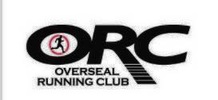 Simon LockerBank accountOverseal parish council RE: jog leadersInsurance benefits of affiliationAmanda ChandlerBank account John HallElectronic registerAndy LockerFirst aid trainingFirst aid packsEmily TwyfordLocation of defib deviceAll membersExpress interest for Jog-leader/Co-leader